Ministerstvo školství, mládeže a tělovýchovy vyhlašujena období od 1. 9. 2018 do 31. 8. 2019pokusné ověřováníVzdělávací programy paměťových institucí do škol(Č. j.: MSMT-12591/2018-13)                                       2. etapa v roce 2019(od 1. 1. 2019 do 31. 8. 2019)V Praze dne 4. prosince 2018Garant pokusného ověřování:  Národní pedagogické muzeum a knihovna J. A. Komenského                                                          (dále jen „NPMK“)Ministerstvo školství, mládeže a tělovýchovy (dále jen „ministerstvo“) vyhlašuje na základě § 171 odstavce 1 zákona č. 561/2004 Sb., o předškolním, základním, středním, vyšším odborném a jiném vzdělávání (školský zákon), ve znění pozdějších předpisů, 2. etapu pokusného ověřování Vzdělávací programy paměťových institucí do škol vyhlášeného na období od 1. 9. 2018 do 31. 8. 2019. 2. etapa pokusné ověřování se vyhlašuje k zajištění finančních prostředků pokusného ověřování na období od 1. 1. 2019 do 31. 8. 2019. Čl. 1Cíl pokusného ověřováníCílem pokusného ověřování je:ověřit zájem škol opakovaně využívat didakticky kvalitní výuku, kterou nabízejí vybraná muzea, památníky a další typy paměťových institucí,ověřit, zda se využíváním muzejně-edukačních programů rozšíří poznatková báze žáků základních škol z oblasti společenskovědní a přírodovědní,ověřit zda bude reálně posílena výuka průřezových témat díky nové vzdělávací nabídce rozšířené o další typy kulturních institucí,ověřit, jaké důvody brání zapojení škol do neformálního vzdělávání v paměťových institucích, a to jak ze strany škol, tak ze strany paměťových institucí.Čl. 2Účel pokusného ověřováníÚčelem pokusného ověřování je ověřit vliv zážitkové pedagogiky na zvýšení kvality výuky společenskovědních, ale i přírodovědných předmětů ve vzdělávacích oblastech Člověk a jeho svět, Člověk a společnost, Člověk a příroda a Umění a kultura v 72 základních školách, náležejících do působnosti kraje a zapojených do pokusného ověřování již ve školním roce 2017/2018 a v 1. etapě školního roku 2018/2019, a to prostřednictvím finanční podpory z prostředků státního rozpočtu, která bude určena na pokrytí nákladů přímo souvisejících s návštěvou paměťových institucí v České republice, tj. cestovné, vstupné, stravné, a to včetně nákladů (služeb) souvisejících s dopravou, se zajištěním vstupného a se zajištěním stravy, v případě  dvou a vícedenních zájezdů též náklady spojené s ubytováním, náklady související s ubytováním a další náklady (služby) související s realizací pokusného ověřování, a dále na administrativní vyhodnocení pokusného ověřování.Účelem pokusného ověřování je dále ověřit případné začlenění zážitkové pedagogiky v paměťových institucích jako součást vzdělávání do Rámcového vzdělávacího programu pro základní vzdělávání.Čl. 3Oprávněný žadatelOprávněným žadatelem je kraj, do jehož působnosti náleží právnické osoby vykonávající činnost základní školy podle čl. 2 odst. 1.Čl. 4Způsob podávání žádosti a poskytnutí dotaceVzhledem k výše stanoveným kritériím poskytované dotace škola žádost nepodává.Krajský úřad předkládá souhrnnou žádost za právnické osoby vykonávající činnost základní školy na území příslušného kraje podle čl. 2 odst. 1, a to do 18. 12. 2018.Žádost o dotaci musí obsahovat náležitosti určené § 14 odst. 3 zákona č. 218/2000 Sb., o rozpočtových pravidlech a o změně některých souvisejících zákonů (rozpočtová pravidla), ve znění pozdějších předpisů. Jedná se o tyto údaje:název, adresu sídla a identifikační číslo kraje,název a adresu poskytovatele,požadovanou částku,účel, na který chce žadatel o dotaci žádané prostředky použít,lhůtu, v níž má být tohoto účelu dosaženo, informaci o identifikaci osob jednajících jeho jménem s uvedením, zda jednají jako jeho statutární orgán nebo jednají na základě udělené plné moci aidentifikaci pokusného ověřování, na jehož základě je žádost podávána.Žadatel odpovídá za správnost a úplnost údajů uvedených v žádosti.Ministerstvo poskytne metodickou pomoc při určování konkrétní výše dotace pro jednotlivé školy, a to podle počtu zapojených škol v daném kraji. V případě vadné žádosti vyzve ministerstvo žadatele k odstranění vad podané žádosti, který je odstraní do 3 dnů od výzvy. Neodstraní-li žadatel vady ve stanované lhůtě, bude řízení o poskytnutí dotace zastaveno.Ministerstvo může kdykoliv v průběhu řízení vyzvat žadatele k doložení dalších podkladů nebo údajů nezbytných pro vydání rozhodnutí. Žadatel doloží podklady do 3 dnů od výzvy. Nedoloží-li žadatel potřebné podklady, bude řízení o poskytnutí dotace zastaveno.Ministerstvo může doporučit žadateli úpravu žádosti. Vyhoví-li žadatel tomuto doporučení, posuzuje se upravená žádost.Ministerstvo připouští, aby za zaniklého žadatele nastoupil do probíhajícího správního řízení právní nástupce.V případě, že bude žádost pravomocně zamítnuta, bude možné vydat nové rozhodnutí, kterým bude žádosti vyhověno.Dotace bude příjemci poskytnuta na základě rozhodnutí o poskytnutí dotace, v němž
mu budou uloženy povinnosti, které musí při použití dotace dodržet.Na rozhodnutí o poskytnutí dotace, na základě kterého bude školám dotace poskytnuta, bude jako příjemce uveden kraj, v jehož územní působnosti se příslušné školy nacházejí.Čl. 5Použití dotaceDotace je navržena na jednu školu a jednu etapu pokusného ověřování ve výši 120 000 Kč včetně DPH. V rámci poskytnuté dotace škola navštíví za dané období minimálně dvě paměťové instituce. Dále odměna učitelům - zpracovatelům podkladů pro vyhodnocení pokusného ověřování za určené období ve výši 2 500 Kč. Celkový objem finančních prostředků činí 8 820 000 Kč.Příjemce je povinen zavázat právnické osoby vykonávající činnost základní školy podle čl. 2 odst. 1 použít dotaci na náklady vzniklé od 1. 1. 2019, které budou uhrazeny nejpozději do 15. 8. 2019. Příjemce je povinen umožnit právnickým osobám vykonávající činnost základní školy podle čl. 2 odst. 1 z dotace hradit DPH za předpokladu, že nemají dle § 73 zákona č. 235/2004 Sb., o dani z přidané hodnoty, ve znění pozdějších předpisů, nárok na odpočet této daně. Čl. 6Pravidla financováníDotace bude poskytnuta na základě § 163 odst. 1 písm. a) školského zákona kraji
na jeho zvláštní účet pro školy, které náleží do jeho územní působnosti. Součástí rozhodnutí bude seznam škol, kterým je poskytnutá dotace určena.Dotace bude odeslána na účet příjemce do 30 dnů od právní moci rozhodnutí.Čl. 7Povinnosti příjemcePříjemce bude povinen dotaci používat účelně, efektivně a hospodárně.Příjemce bude povinen vypořádat dotaci se státním rozpočtem v souladu s vyhláškou č. 367/2015 Sb., o zásadách a lhůtách finančního vypořádání vztahů se státním rozpočtem, státními finančními aktivy a Národním fondem (vyhláška o finančním vypořádání), a zaslat příslušnou přílohu uvedené vyhlášky.Příjemce bude povinen předložit ministerstvu vyúčtování dotace na předepsaném formuláři, který je uveden v Příloze č. 1, do 30. 8. 2019, a to prostřednictvím datové schránky ID – hh6yjuw na NPMK a v elektronické podobě na adresu tomeskova@npmk.cz.Příjemce bude povinen vrátit nevyčerpanou část dotace v případech, termínech
a způsobem uvedených v rozhodnutí o poskytnutí dotace, včetně avíza, jehož formulář je uveden v Příloze č. 2 tohoto vyhlášení.Příjemce bude povinen zaslat ministerstvu průběžné zprávy za jednotlivé školy do 30. 8. 2019, a to prostřednictvím datové schránky ID – hh6yjuw na NPMK a v elektronické podobě na adresu tomeskova@npmk.cz. Formulář průběžné zprávy je uveden v Příloze č. 3.Příjemce bude povinen vést účetnictví podle zákona č. 563/1991 Sb., o účetnictví,
ve znění pozdějších předpisů, a v něm řádně a odděleně sledovat nakládání s poskytnutou dotací.Příjemce bude povinen splnit veškeré další povinnosti uvedené v rozhodnutí o poskytnutí dotace. Čl. 8Kontrola použití dotaceVeřejnosprávní kontrola použití dotace probíhá u žadatelů nebo příjemců zejména na základě § 39 zákona č. 218/2000 Sb., § 170 písm. a) školského zákona a § 8 odst. 2 č. 320/2001 Sb., o finanční kontrole ve veřejné správě a o změně některých zákonů (zákon o finanční kontrole), ve znění pozdějších předpisů. Kontrola bude probíhat v režimu zákona č. 255/2012 Sb., o kontrole (kontrolní řád), ve znění pozdějších předpisů.V případě že je žadatelem nebo příjemcem dotace kraj, jedná se u pokusného ověřování též o kontrolu výkonu přenesené působnosti, kterou ministerstvo provádí v souladu § 86 odst. 1 zákona č. 129/2000 Sb., o krajích (krajské zřízení), ve znění pozdějších předpisů, a v případě hlavního města Prahy podle § 113 odst. 1 zákona č. 131/2000 Sb., o hlavním městě Praze, ve znění pozdějších předpisů.Příjemce dotace bude povinen informovat ministerstvo – resp. Odbor předškolního, základního, základního uměleckého a speciálního vzdělávání o kontrolách, které u něj byly v souvislosti s poskytnutou dotací provedeny externími kontrolními orgány, včetně závěrů těchto kontrol, a to ve lhůtě 15 pracovních dnů od ukončení kontroly či auditu.   Čl. 9Porušení rozpočtové kázněDopustí-li se příjemce jednání uvedeného v § 44 odst. 1 rozpočtových pravidel, bude toto klasifikováno jako porušení rozpočtové kázně. Sankcí za porušení rozpočtové kázně je podle § 44a rozpočtových pravidel povinnost provést prostřednictvím místně příslušného finančního úřadu odvod za porušení rozpočtové kázně, případně penále za prodlení s jeho provedením. Správu odvodů za porušení rozpočtové kázně a penále vykonávají místně příslušné finanční úřady podle zákona č. 280/2009 Sb., daňový řád, ve znění pozdějších předpisů. Čl. 10Řízení o odnětí dotaceDojde-li po vydání rozhodnutí k jednání uvedenému v § 15 odst. 1 písm. a) až f) rozpočtových pravidel, ministerstvo zahájí řízení o odnětí dotace.Řízení o odnětí dotace probíhá v režimu zákona č. 500/2004 Sb., správní řád, ve znění pozdějších předpisů. Pokud ministerstvo na základě provedených důkazů dospěje k závěru, že jsou dány podmínky pro odnětí dotace, vydá o tomto rozhodnutí.Dotaci je možné odejmout za celé období, na které byla v daném roce poskytnuta. Čl. 11Způsob hodnocení výsledků pokusného ověřováníZhodnotit vliv rozšířené nabídky vzdělávacích podnětů s ohledem na zvýšený počet paměťových institucí zařazených do pokusného ověřování ve školním roce 2018/2019.Reflektovat názory účastníků pokusného ověřování opírajících se o podklady předložené k vypracování závěrečné zprávy, ve kterých se odráží didaktická rovina muzejní edukace a její kvalita.Vyhodnotit, zda pokusné ověřování přispělo ke zvýšení frekvence využívání neformálního vzdělávání v paměťových institucích.Zhodnotit přínos využívání zážitkové pedagogiky na zkvalitnění výuky za účelem začlenění této aktivity do Rámcového vzdělávacího programu pro základní vzdělávání. Čl. 12Časový harmonogram pokusného ověřování Koordinace pokusného ověřování, návštěvy škol ve vybraných paměťových institucích, průběh edukačních pořadů v termínu od 1. 1. 2019 do 28. 6. 2019.Sběr podkladů pro vyhodnocení 2. etapy pokusného ověřování bude probíhat do 30. 8. 2019. Podklady zašlou školy přímo na NPMK, a to v elektronické podobě na adresu tomeskova@npmk.cz.Podklady pro vyhodnocení 2. etapy pokusného ověřování ve školním roce 2018/2019 budou zapracovány NPMK do souhrnné hodnotící zprávy, která bude obsahovat:charakteristiku a podrobný popis cílové skupiny, na které bylo pokusné ověřování aplikováno,zhodnocení dopadů pokusného ověřování pro dotčené školy,ověření zážitkové pedagogiky v paměťových institucích jako součásti vzdělávání v Rámcovém vzdělávacím programu pro základní vzdělávání.Přílohou zprávy budou vyplněné dotazníky vytvořené ve spolupráci NPMK a České školní inspekce (ČŠI), které koordinátor zasílá elektronickou poštou přímo školám.Čl. 13Podmínky pokusného ověřování pro ministerstvo a NPMKPokusné ověřování bude řídit ministerstvo, koordinovat ho bude NPMK.Věcně příslušným odborem pro řízení a celkové vyhodnocení pokusného ověřování je Odbor předškolního, základního, základního uměleckého a speciálního vzdělávání. Činnosti NPMK:poskytuje školám metodickou pomoc při zjišťování návštěv paměťových institucí,eviduje zpětnou vazbu od škol,po celou dobu trvání pokusného ověřování komunikuje se školami ohledně veškerého využívání nabízených vzdělávacích programů paměťových institucí, po celou dobu trvání pokusného ověřování komunikuje a spolupracuje s ČŠI,po celou dobu trvání pokusného ověřování komunikuje a spolupracuje s příslušnými útvary ministerstva,zajišťuje propagaci pokusného ověřování,vede přehled o absolvovaných návštěvách paměťových institucí, zajišťuje hodnocení výsledků pokusného ověřování, které bude předáno ministerstvu ve formě závěrečné hodnotící zprávy jako podnět pro případné změny v Rámcovém vzdělávacím programu.přijme vyúčtování dotace, které zpracuje a předá ministerstvu,přijme průběžné zprávy za jednotlivé školy, které vyhodnotí a předá ministerstvu.Čl. 14Spolupracující instituce v rámci pokusného ověřováníV rámci ověřování vzdělávacích programů vhodných pro základní školy (první a druhý stupeň) si školy mohou vybírat ze vzdělávací nabídky předložených 20 paměťových institucí působících v 55 kulturních objektech: Seznam státem zřizovaných spolupracujících muzeí a památníkůNárodní pedagogické muzeum a knihovna J. A. KomenskéhoNárodní pedagogické muzeum Národní pedagogická knihovna Slezské muzeum v OpavěHlavní budovaArboretum Nový DvůrPamátník II. světové války, HrabyněPamátník Petra BezručeAreál čs. opevnění, DarkovičkySrub Petra BezručeMoravské zemské muzeumDietrichsteinský palácBiskupský dvůrMendelianumPalác šlechtičenPavilon AnthroposPamátník Leoše JanáčkaDům Jiřího GrušiCentrum slovanské archeologiePamátník Bible kralickéStarý zámek v JevišovicíchZámek BudišovHusitské muzeum v TábořePamátník LidiceMuzeumGalerieNárodní muzeumNová budova Národního muzeaNárodní památník na VítkověNárodopisné muzeum Národního muzeaLapidárium Národního muzeaPamátník Františka Palackého a Františka Ladislava RiegraMuzeum české loutky a cirkusu Náprstkovo muzeum asijských, afrických a amerických kultur České muzeum hudby Muzeum Antonína Dvořáka Muzeum Bedřicha SmetanyNárodní zemědělské muzeumPříběh zemědělství Muzeum českého venkova Muzeum lesnictví, myslivosti a rybářství Muzeum zemědělské techniky Expozice pivovarnictví Muzeum vinařství, zahradnictví a krajiny Expozice potravin a zemědělská technika Muzeum umění OlomoucMuzeum moderního umění Arcidiecézní muzeum Olomouc Arcidiecézní muzeum Kroměříž Zástupci dalších typů státem zřizovaných paměťových institucíNárodní ústav lidové kultury Skanzen StrážniceZámek StrážniceMoravská zemská knihovna v Brně Hrady a zámky ve správě Národního památkového ústavu Bečov nad TeplouBučoviceJaroměřiceKunštátKynžvartLiticeTřeboňVeselý KopecVimperkZlatá KorunaČl. 15ÚčinnostPokusné ověřování nabývá účinnosti dnem jeho zveřejnění na internetových stránkách ministerstva.Kontaktní osoba pro pokusné ověřování:Mgr. et. Mgr. Miroslava Hájková, e-mail: miroslava.hajkova@msmt.czMinisterstvo školství, mládeže a tělovýchovyodbor předškolního, základního, základního uměleckého a speciálního vzděláváníKarmelitská 529/5, Malá Strana118 21 Praha 1Kontaktní osoba pro pokusné ověřování za NPMK – koordinátora pokusného ověřování:Mgr. Kateřina Tomešková, Ph.D., e-mail: tomeskova@npmk.czNárodní pedagogické muzeum a knihovna J. A. KomenskéhoValdštejnská 20, Malá Strana118 00  Praha 1Mgr. Václav Píclnáměstek pro řízení sekce vzděláváníPřílohy:Příloha č. 1 – Formulář pro vyúčtování dotace – krajské úřadyPříloha č. 2 – Formulář avíza – krajské úřadyPříloha č. 3 – Formulář pro průběžnou zprávu – školaPříloha č. 1 Formulář pro vyúčtování dotace – krajPříloha č. 2 Avízo o vratce (formulář pro pokusná ověřování – vyplňuje kraj)Připomínka:do 31. 12. 2019 se vratka zasílá na účet MŠMT, ze kterého byla dotace odeslána – tj. účet č. 0000821001/0710.vratky v rámci finančního vypořádání vztahů se státním rozpočtem (tj. od 1. 1. následujícího roku) se vrací 
na účet cizích prostředků MŠMT č. 6015-0000821001/0710.variabilním symbolem vratky bude účelový znak, pod kterým byla dotace poskytnuta, tato podmínka nemusí být dodržena v případě vratky v rámci finančního vypořádání zaslaného na účet č. 6015-0000821001/0710.Finanční prostředky budou odeslány na MŠMT dne:  Zdůvodnění vratky: V       dne       ………………………………………………Osoba oprávněná jednat za příjemce(podpis, razítko)Jméno a kontaktní telefon, e-mail osoby, která formulář zpracovala: Příloha č. 3Formulář pro průběžnou zprávu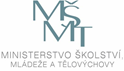 Průběžná zpráva za 2. etapu pokusného ověřování v roce 2019 – škola Vyúčtování dotace MŠMT za 2. etapu pokusného ověřování v roce 2019Vyúčtování dotace MŠMT za 2. etapu pokusného ověřování v roce 2019Vyúčtování dotace MŠMT za 2. etapu pokusného ověřování v roce 2019Vyúčtování dotace MŠMT za 2. etapu pokusného ověřování v roce 2019Příjemce dotace:IČO:Název programu:Vzdělávací programy paměťových institucí do školVzdělávací programy paměťových institucí do školVzdělávací programy paměťových institucí do školČíslo rozhodnutí:Údaje o dotaci MŠMT v Kč:Údaje o dotaci MŠMT v Kč:Údaje o dotaci MŠMT v Kč:Přidělená dotace MŠMTSkutečně čerpáno z dotace MŠMTVratka MŠMTDotace celkem:Z toho ostatní nákladyZ toho ostatní osobní nákladyZdůvodnění případné vratky:Zdůvodnění případné vratky:Zdůvodnění případné vratky:Zdůvodnění případné vratky:Datum připsání dotace na zvl. účet kraje:Datum odeslání dotace právnickým osobám:Vyúčtování zpracoval/a (jméno, příjmení):Telefon:E-mail:Datum a podpis:Potvrzuji, že veškeré uvedené údaje jsou správné, pravdivé a úplnéPotvrzuji, že veškeré uvedené údaje jsou správné, pravdivé a úplnéPotvrzuji, že veškeré uvedené údaje jsou správné, pravdivé a úplnéPotvrzuji, že veškeré uvedené údaje jsou správné, pravdivé a úplnéOsoba oprávněná jednat za příjemce (jméno, příjmení, titul):Osoba oprávněná jednat za příjemce (jméno, příjmení, titul):Funkce/pracovní pozice:Datum a podpis:KrajNázev programuVzdělávací programy paměťových institucí do školČíslo rozhodnutíÚčelový znakv KčPoskytnutá dotace celkem:Vratka celkem:ostatní nákladyostatní náklady   ostatní osobní náklady   ostatní osobní náklady Název školyPrávní formaAdresa sídlaIČOZřizovatelKrajEtapa pokusného ověřování2. etapa     1. 1. 2019 - 31. 8. 2019  Název pokusného ověřováníVzdělávací programy paměťových institucí do školVýše poskytnuté dotaceAvizovaná vratka (ve výši ze dne)Počet realizovaných návštěv jednodenníchPočet realizovaných návštěv dvou a vícedenníchPočet učitelů zpracovávajících podklady pro vypracování závěrečné zprávyHlášení změn v průběhu realizace pokusného ověřováníPočet navštívených paměťových institucí, jejich seznam a název programuCelkový počet žáků účastnících se realizovaných exkurzíCelkový počet tříd účastnících se realizovaných exkurzí a jejich seznamDalší sděleníDatumJméno příjmení odpovědné osobyKontaktní údaje odpovědné osobyPodpis odpovědné osobyOtisk razítka